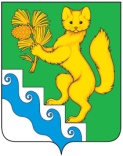 АДМИНИСТРАЦИЯ  БОГУЧАНСКОГО РАЙОНАПОСТАНОВЛЕНИЕ18.042022                             с. Богучаны                                №  299-пО внесении изменений в Положение об оплате труда работников Муниципального казенного учреждения «Централизованная бухгалтерия», утвержденного постановлением администрации Богучанского района от 22.06.2018 № 664-пВ соответствии с Трудовым кодексом Российской Федерации, со статьёй 17 Федерального закона от 06.10.2003 № 131-ФЗ «Об общих принципах организации местного самоуправления в Российской Федерации», Законом Красноярского края от 29.10.2009 №  9-3864 «О системах оплаты труда работников краевых государственных бюджетных учреждений», Законом Красноярского края от 07.04.2022  № 3-623 "О внесении изменений в Закон края "О краевом бюджете на 2022 год и плановый период 2023-2024 годов", Положения о системе оплаты труда работников муниципальных бюджетных и казенных учреждений, утвержденным постановлением администрации Богучанского района от 18.05.2012 № 651-п, руководствуясь статьями 7, 8, 43, 47 Устава Богучанского района Красноярского края, 1. Внести в Положение об оплате труда работников Муниципального казенного учреждения «Централизованная бухгалтерия», утвержденное постановлением администрации Богучанского района от 22.06.2018 № 664-п (далее - Положение), следующие изменения:1.1. Приложение № 1 Положения изложить в новой редакции, согласно Приложению № 1 к настоящему постановлению. 1.2. Приложение № 2 Положения изложить в новой редакции, согласно Приложению № 2 к настоящему постановлению. Контроль за исполнением данного постановления возложить на заместителя Главы Богучанского района по экономике и планированию А.С. Арсеньеву.Настоящее постановление вступает в силу со дня, следующего за днем опубликования в официальном вестнике Богучанского района, но не ранее        01 июля 2022 года.  Приложение № 1  к Постановлению   администрации Богучанского районаот 18.04.2022 № 299-пПриложение № 1 к Положению об оплате труда работников Муниципального казенногоучреждения «Централизованная                    бухгалтерия», утвержденное постановлением администрации Богучанского района от « 22 » июня 2018 № 664-пРАЗМЕРЫ ОКЛАДОВ (ДОЛЖНОСТНЫХ ОКЛАДОВ), СТАВОК ЗАРАБОТНОЙ ПЛАТЫ РАБОТНИКОВ УЧРЕЖДЕНИЯ1. Профессиональная квалификационная группаобщеотраслевых должностей руководителей, специалистов и служащихМинимальные размеры окладов (должностных окладов), ставок заработной платы, устанавливаются на основе профессиональных квалификационных групп, утвержденных Приказом Минздравсоцразвития РФ от 29.05.2008 № 247н «Об утверждении профессиональных квалификационных групп общеотраслевых должностей руководителей, специалистов и служащих».Приложение № 2  к Постановлению   администрации Богучанского районаот 18.04.2022 № 299-пПриложение № 2 к Положению об оплате труда работников Муниципального казенногоучреждения «Централизованная                    бухгалтерия», утвержденное постановлением администрации Богучанского района от « 22 » июня 2018 № 664-пРАЗМЕРЫ ОКЛАДОВ (ДОЛЖНОСТНЫХ ОКЛАДОВ), СТАВОК ЗАРАБОТНОЙ ПЛАТЫ РАБОТНИКОВ УЧРЕЖДЕНИЯ1. Не включенных в профессиональная квалификационная группаобщеотраслевых должностей руководителей, специалистов и служащихИ.о. Главы Богучанского района                        С.И. Нохрин№  
п/пПрофессиональная квалификационная группа, квалификационный уровень, должность, профессияПрофессиональная квалификационная группа, квалификационный уровень, должность, профессияМинимальный размер оклада (должностного оклада), ставки заработной платы, руб.1223Профессиональные квалификационные группы общеотраслевых должностей руководителей, специалистов и служащихПрофессиональные квалификационные группы общеотраслевых должностей руководителей, специалистов и служащих1ПКГ «Общеотраслевые должности служащих третьего уровня»ПКГ «Общеотраслевые должности служащих третьего уровня»Квалификационный уровеньДолжности, отнесенные к квалификационному уровню1.11 квалификационный уровеньБухгалтер, экономист4650,004650,001.22 квалификационный уровеньБухгалтер II категории, экономист II  категории5109,005109,001.33 квалификационный уровеньБухгалтер I категории, экономист I категории5608,005608,001.44 квалификационный уровеньВедущий бухгалтер6742,006742,00Наименование должностиМинимальный размер должностные оклады (рублей в месяц)Бухгалтер по учету заработной платы5608,00Системный администратор5608,00